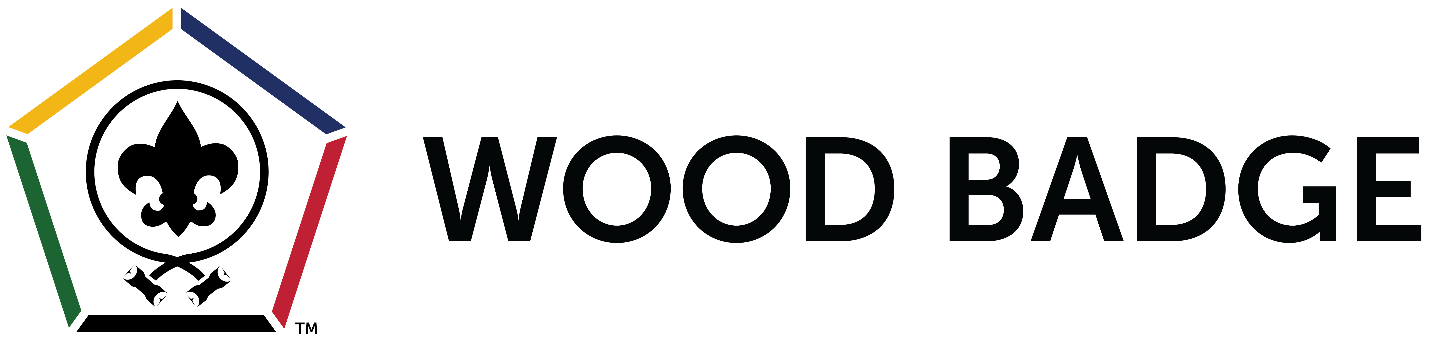 2023 Adult Leadership TrainingWe invite you to challenge yourself at Wood BadgeTo… InspireTo… LeadTo… Be the changeAttend for the scouts—Leadership for ScoutingAttend for yourself—Leadership for AmericaPurpose of Wood BadgeWood Badge training began over 100 years ago in 1919 by Baden Powell with the purpose of properly training adult leaders.  Powell noticed that the youth joining the scouting movement needed to have adult leaders familiar with leadership and therefore designed the Wood Badge course which is taught worldwide to thousands of Scouters.The combination of time-tested experiences by the Boy Scouts of America along with current leadership theories and team development compose the Wood Badge course.  The current corporate America leadership models, academic research, and successful organizations significantly contribute to the Wood Badge course.Course DetailsWeekend 1: 3/10/2023 – 3/12/2023 (3 days)Weekend 2: 4/15/2023 – 4/16/2023 (2 days)Note: The course starts promptly at 7 a.m. and participants are required to attend both weekends.Location 	Maubila Scout Reservation2332 Camp Maubila Rd,Grove Hill, AL  36451Course Breakdown Part I: The Practical ExperienceWeekend 1; Weekend 2; Interim patrol meeting(s)- determined by patrol members; Attendance at both weekends and patrol meeting(s) is required.Part II: The Application PhaseAfter the practical experience, each participant will fulfill a contract with themselves through a “Ticket” - five Scouting goals that the participant establishes and completes over the next 18 months.  Upon completion of a participant’s ticket, the participant will be awarded their Wood Badge beads. Course ThemesUnderstanding how your Values relate to attitudes in your life.  Establish a Vision to improve yourself and your Scouts.  Build Mission goals to help you attain that Vision.Become the leader who will make a positive difference in your pack, troop, crew, ship, district, and council, and in your own life.Set the example for those around you with an optimistic outlook by promoting fun and enjoyment in your Scouting program.Course Objectives· Recognize current leadership concepts that are relevant to Scouting· Apply the skills learned as a member of a successful working team· Revitalize commitment to Scouting· View Scouting globally, as a family of interrelated, value-based programs that provide age-appropriate activities for youth How Will I Benefit?You will learn to make a positive difference in the quality of your Scouting program and directly impact the lives of its members.Highly trained and dedicated staff will guide you through the course and help you learn more about Scouting than you ever thought possible.  You will create memories and it will change your life—just ask anyone who has taken the course.Who Should Attend?All registered adults in Scouting, whether a volunteer or a professional, in any of the program areas.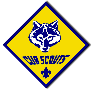 Cub Scout		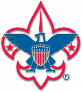 Scouts BSA	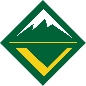 Venturing 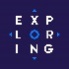 Exploring	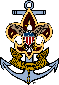 Sea Scouts Requirements· Be registered as an adult leader in the Boy Scouts of America· Complete the training course specifically for your scouting position· Provide the ‘Annual Health and Medical Record’ form valid through April 2023· Bring to the course an eagerness to learn, and a willingness to have a lot of fun! Course CostThe course fee is $295.00 and must be paid in full by 2/1/2023.  Covers food, instructional materials, and recognitions.A $100.00 deposit reserves your spot.  Sign-up today, because the course is limited to 48 participants—so don’t delay!  RegistrationName (Last, First): ______________________________________ T-shirt size (adult): ____Age (optional): ____ Gender (optional): __________ Ethnicity (optional): _____________Mailing Address: ____________________________________________________________Preferred Phone: (___) _______________ Email: __________________________________Primary Registered Position: ______________________________ District: ____________Council: ___________________________ Occupation: _____________________________Payment MethodsEventbrite for a $100.00 deposit onlyCall the Mobile Area Council Office at (251) 476-4600 to pay with a credit cardCan pay the $100.00 deposit via Credit CardCan pay in full $295.00 via Credit CardMail a check to the Mobile Area Council Office at:2587 Government BlvdMobile, AL  36606For More InformationContact Course Director: Andrew SchellhaseCell: (251) 610-2881 Email: WB16.004.23.1@gmail.com